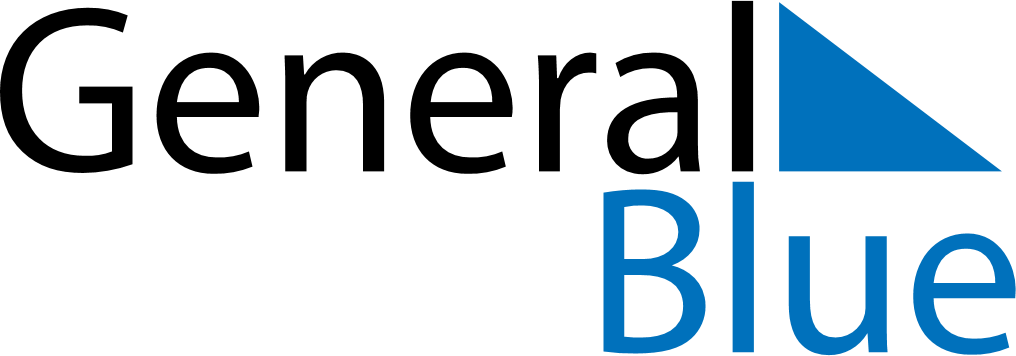 August 2019August 2019August 2019August 2019August 2019August 2019BahrainBahrainBahrainBahrainBahrainBahrainSundayMondayTuesdayWednesdayThursdayFridaySaturday12345678910Arafat Day11121314151617Feast of the Sacrifice (Eid al-Adha)1819202122232425262728293031Islamic New YearNOTES